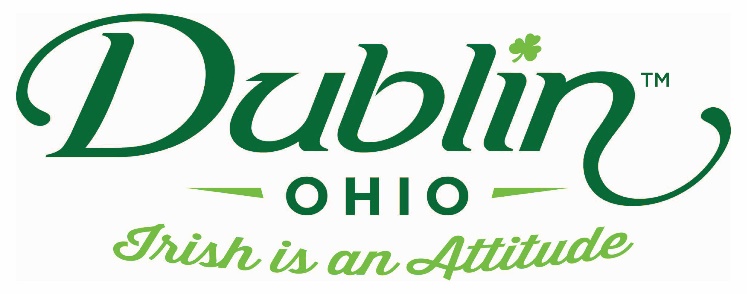 Experience Name: Irish Blessings to Take HomeType of Experience: Storytelling/Hands on ActivityLength of Experience: 1 hourMin. group number: 	No min.		Max. group number:  No MaxCost:  $150 for up to 25 ppl, then $2 pp after 25Driver comp:	Yes			Escort Comp:  YesTakeaway: paper bookmarksDetails:  Author Cindy Thomson will discuss some Irish blessings, both those well known and some you may not have thought of. While researching her books, she has uncovered some Irish blessings and sayings that she’s quite fond of. Do some have deeper meaning? Are there specific blessings for your home, your pets, your journey? Let’s talk about some wee bits of Irish wisdom and wit, and then you can choose two to place on Irish bookmarks so you can take your blessings with you! Books will be available for purchase.Parking Information: Depends upon location of StorytellingBooking Information:	Contact – Cindy Thomson
	Email – cindyswriting@gmail.com Best “Day Of” Contact number	Phone – (614) 354-3904 (cell)